Сумська міська радаVІІ СКЛИКАННЯ ___ СЕСІЯРІШЕННЯвід                            № м. СумиРозглянувши пропозицію Сумського міського голови Лисенка О.М., відповідно до статті 10 Закону України «Про службу в органах місцевого самоврядування», керуючись статтею 25 Закону України «Про місцеве самоврядування в Україні», Сумська міська радаВИРІШИЛА:Затвердити заступником міського голови з питань діяльності виконавчих органів ради Журбу Олександра Івановича.Міський голова								О.М. ЛисенкоІніціатор розгляду питання Сумський міський голова Проект рішення підготовлено відділом організаційно-кадрової роботиДоповідач: Сумський міський голова Лисенко О.М.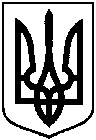 ПРОЕКТОприлюднено __________ 2016 р.Про затвердження  Журби О.І. заступником Сумського міського голови